УВАЖАЕМЫЕ 
СТУДЕНТЫ И МАГИСТРАНТЫ!Кафедра «Мосты и тоннели» Белорусского национального технического университета (БНТУ) приглашает Вас принять участие во III Международной студенческой конференции «Современные направления в проектировании, строительстве, ремонте и содержании транспортных сооружений». Конференция пройдёт в рамках Международного молодёжного форума «Креатив и инновации 2018».ОРГАНИЗАЦИОННЫЙ КОМИТЕТПастушков Геннадий Павлович, докт. техн. наук, профессор – председатель конференции;Ляхевич Генрих Деонисьевич, докт. техн. наук, профессор – заместитель председателя конференции;Гречухин Владимир Александрович, канд. техн. наук, доцент, заведующий кафедрой – учёный секретарь конференции;Бойко Игорь Леонидович, канд. техн. наук, доцент;Нестеренко Валерий Владимирович, канд. техн. наук, доцент;Пастушков Валерий Геннадьевич, канд. техн. наук, доцент;Расинская Лидия Григорьевна, доцент;Галковская Людмила Александровна, старший преподаватель;Яковлев Александр Александрович, старший преподаватель;Вайтович Александр Николаевич, старший преподаватель;Кисель Максим Александрович, старший преподаватель;Костюкович Ольга Витальевна, старший преподаватель;Петров Максим Павлович, ассистент;Ходяков Вячеслав Андреевич, ассистент – координатор конференции.ЦЕЛЬ КОНФЕРЕНЦИИ: обмен знаниями студентов в области проектирования, строительства, ремонта и содержания транспортных сооружений. Повышение публикационной активности студентов.ТЕМАТИКА КОНФЕРЕНЦИИСекция 1 Современные направления в проектировании и строительстве транспортных сооружений;Секция 2 Современные направления в реконструкции, ремонте, содержании и мониторинге транспортных сооружений.Конференция пройдёт в заочном формате. По итогам конференции будет опубликован электронный сборник материалов конференции. Всем авторам будут вручены сертификаты участников конференции.УСЛОВИЯ ПУБЛИКАЦИИ МАТЕРИАЛОВ В СБОРНИКЕ КОНФЕРЕНЦИИВ срок до 5 декабря 2018 года необходимо направить на xva609@gmail.com c пометкой «Конференция» следующие материалы статьи:Заполненную форму предварительной регистрации;Текст статьи оформленный в соответствии с требованиями.ТРЕБОВАНИЯ К ОФОРМЛЕНИЮ СТАТЕЙТекст материалов конференции следует предоставлять в формате Microsoft Word. УДК;Название статьи;ФИО автора (-ов), статус, подразделение, учебное заведение, город;ФИО научного руководителя, должность, учёная степень, учёное звание;Объём материала 2-10 страниц формата А4. Кегель 14. Отступ абзаца 1,25 мм. Выравнивание по ширине. Междустрочный интервал 1,15;Список литературы (при необходимости) оформленный в соответствии с ГОСТ 7.05-2008.КАЛЕНДАРЬ КОНФЕРЕНЦИИРассылка Бюллетеня: Ноябрь 2018 г.Предоставление текстов статей и документов на конференцию: до 5 декабря 2018 г.Проведение конференции – 7-8 декабря 2018г.Публикация сборника материалов конференции: январь 2019г. – февраль 2019г.Форма регистрации участников
конференцииФорма регистрации заполняется на каждого автора и соавтора отдельно.Сертификаты выдаются только авторам, полностью заполнившим форму регистрации.Адрес оргкомитета конференции:Республика Беларусь,220014 г. Минск,пр. Независимости, 150,Белорусский национальный
технический университет,учебный корпус № 15,аудитория 1105,кафедра «Мосты и тоннели»Сайт БНТУ – www.bntu.by/ Сайт кафедры – http://mit.bntu.by/Координатор конференции:Ассистент кафедры
«Мосты и тоннели» БНТУ,Ходяков Вячеслав Андреевич,сот. тел. +375 (33) 639-04-06e-mail: xva609@gmail.comОтветственный секретарь:Гречухин Владимир Александровичраб. тел. +375(17)369-94-77e-mail: mit_bntu@tut.by Министерство образования
Республики БеларусьБелорусский национальный
технический университетФакультет транспортных коммуникацийКафедра «Мосты и тоннели»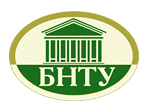 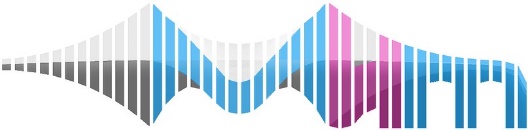 III Международная студенческая
конференцияСОВРЕМЕННЫЕ НАПРАВЛЕНИЯ В ПРОЕКТИРОВАНИИ, СТРОИТЕЛЬСТВЕ, РЕМОНТЕ И СОДЕРЖАНИИ ТРАНСПОРТНЫХ СООРУЖЕНИЙ7-8 декабря 2018 г.Минск 2018ФИО (полностью)Статус (студент _ курса,магистрант)Название учебногозаведения (полностью)Страна, ГородE-mail (обязательно)Секция конференции Название доклада